PLIEGO DE CONDICIONES PARTICULARES PARA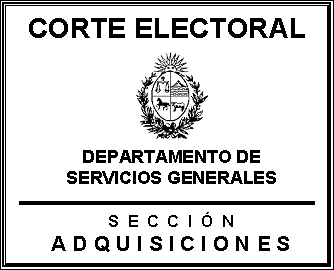 LA CONTRATACION DE SERVICIOS Por el perINCISO: 18Unidad Ejecutora: 01Licitación Abreviada  Nº 1/2325/18APERTURA: La Apertura de las ofertas se realizará el 11 de diciembre de 2018  a las 14:00 horas, en el local del  Departamento de Servicios Generales, Sección Adquisiciones sito en Ituzaingó 1474. Primer Piso.1. OBJETOSe convoca a Licitación Abreviada para la contratación de servicio de: Un ascensorista para el edificio de Ituzaingó 1467, de lunes a viernes con un máximo de 8 horas diarias.IMPORTANTE:   La cotización deberá ser  POR HORA.Período de contratación: Por el período comprendido entre la fecha de notificación de la adjudicación hasta el 31 de diciembre de 2019, sin perjuicio de las prórrogas que puedan pactarse de conformidad al artículo 74 del T.O.C.A.F.UniformesDeberá vestir permanentemente en el desempeño de sus tareas, el uniforme reglamentario de la empresa.La firma aportará una descripción del mismo, tanto para invierno como verano, día y noche, con buen o mal tiempo, tanto para personal masculino como femenino, acompañado de fotos ilustrativas a color.CredencialesLas personas que se encuentren trabajando en el servicio contratado por Corte Electoral, deberán portar permanentemente y en lugar bien visible una credencial de identificación que brinda la empresa.